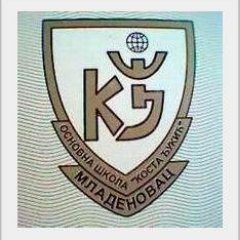 Број јавне набавке:  3/18 КОНКУРСНА ДОКУМЕНТАЦИЈАПОСТУПАК ЈАВНЕ НАБАВКЕ МАЛЕ ВРЕДНОСТИНАБАВКА ДОБАРА - ЕЛЕКТРИЧНА ЕНЕРГИЈА –Ознака из општег речника набавке: 09310000укупан број страна: 42   Рок за достављање понуда: закључно са   22.02.2018. године, до 14:00 часоваДатум отварања понуда 22.02.2018. године у 16:00 часоваФебруар, 2018. годинеНа основу чл. 39. и 61. Закона о јавним набавкама („Сл. гласник РС” бр. 124/12, 14/15 и 68/15, у даљем тексту: Закон), чл. 6. Правилника о обавезним елементима конкурсне документације у поступцима јавних набавки и начину доказивања испуњености услова („Сл. гласник РС” бр. 86/2015), Одлуке о покретању поступка јавне набавке 3/18 број 292 од 06.02.2018. године и Решења о образовању комисије за јавну набавку 3/18 број 293 од 06.02.2018. године, припремљена је:КОНКУРСНА ДОКУМЕНТАЦИЈАза јавну набавку мале вредности добара – Електрична енергијаЈН број: 3/18Садржај конкурсне документацијеОПШТИ ПОДАЦИ О ЈАВНОЈ НАБАВЦИПодаци о наручиоцуНаручилац: Основна школа“Коста Ђукић “Адреса: Краља Петра Првог 339, 11400 МладеновацИнтернет страница: www/oskostadjukic.nasaskola.rs/Врста поступка јавне набавкеПредметна јавна набавка се спроводи у поступак јавне набавке мале вредности са циљем закључења уговора, за набавку добара, у складу са Законом и подзаконским актима којима се уређују јавне набавке.Предмет јавне набавкеПредмет јавне набавке број 3/18 су добра – Електрична енергија.Циљ поступкаПоступак јавне набавке се спроводи ради закључења уговора о јавној набавци. Контакт лице и службаЛице за контакт: Саша Ранковић или Валентина Станковић, 011/8231 385.Остале информације: e-mail: direktorkdj@gmail.com Пријем електронске поште врши се радним данима (понедељак-петак) у радно време Наручиоца од 08:00-15:00 часова                                                        ПОДАЦИ О ПРЕДМЕТУ ЈАВНЕ НАБАВКЕПредмет јавне набавкеПредмет јавне набавке број 3/18 су добра:     - Електрична енергија.Ознака из општег речника набавке: 09310000 - електрична енергија.ОБРАЗАЦ 1ВРСТА, ТЕХНИЧКЕ КАРАКТЕРИСТИКЕ, КВАЛИТЕТ, КОЛИЧИНА И ОПИС ДОБАРА, НАЧИН СПРОВОЂЕЊА КОНТРОЛЕ И ОБЕЗБЕЂЕЊА ГАРАНЦИЈЕ КВАЛИТЕТА, РОК ИСПОРУКЕ, МЕСТО ИСПОРУКЕТЕХНИЧКА СПЕЦИФИКАЦИЈА На основу члана 170. став 3. тачка 2. и члана 171. Закона о енергетици („Сл.гласник РС“ 145/2014), закључује се  оквирни споразум за набавку електричне енергије из кога ће проистећи појединачни уговори о потпуном снабдевању,или наруџбенице, тј:Количина електричне енергије одређиваће се на основу остварене потрошње купца на месту примопредаје током периода снабдевања;Снабдевач је балансно одговоран за место примопредаје купца.Капацитет испоруке: према спецификацији у прилогу – на бази процењених месечних потреба датих у табели;Период испоруке: Испорука добара ће се вршити непрекидно од 00:00 h до 24:00 h сваког дана од дана закључивања уговора у трајању од 12 месеци од дана закључења уговора.  У случају промене снабдевача, испорука добара ће се вршити непрекидно од 00:00 h до 24:00 h сваког дана од дана завршетка законске процедуре промене снабдевача (очитавањем бројила), у периоду од 12 месеци од дана промене снабдевача;Количина енергије: Електрична енергија  према стварно испорученој количини електричне енергије за обрачунски период (закључење уговора о потпуном снабдевању) на местима примопредаје током периода снабдевања, укључујући и сва нова мерна места током периода снабдевања;Kвалитет испоруке и испоручене енергије: Квалитет испоручене енергије у складу са Правилима о раду преносног система („Службени гласник Републике Србије“ број 79, од 29.07.2014. године), Правилима о раду дистрибутивног система и Уредби о условима испоруке и снабдевања електричном енергијом („Сл. гласник РС“, број 63/2013);Место испоруке: Мерна места, наведена у спецификацији, за објекте прикључене на преносни систем ЈП ЕМС, у категорији потрошње на ниском напону и широкој потрошњи, укључујући и сва нова мерна места током периода снабдевања.Понуђач је дужан да уз понуду достави и Изјаву на свом меморандуму, потписану од стране одговорног лица понуђача и оверену печатом, којом се обавезује да ће, уколико му буде додељен уговор о јавној набавци, поступити у складу са чланом 141. став 5. Закона о енергетици, односно да ће одмах по потписивању уговора закључити:Уговор о приступу систему са оператором система на који је објекат Наручиоца прикључен и Уговор којим преузима балансну одговорност за места примопредаје крајњег купца.Планирана потрошња за 2018. годину :(На основу потрошње по месецима јануар 2017./децембар 2017. година)Мерно место: Основна школа „Коста Ђукић“,  Краља Петра Првог 339, 11400 МладеновацЕДБ: 48556410, Св.Јаокима и Ане 68,  Међулужје ЕДБ: 48572670,  Марковачка 58,Марковац ЕДБ: 48570770, Леска 1Велика, Иванча, ЕДБ: 48541640Категорија потрошње: широка потрошњаУКУПНА ПОТРОШЊА ЗА СВА МЕРНА МЕСТАТАБЕЛА МЕРНОГ МЕСТА НАРУЧИОЦАМерно место: Основна школа „Коста Ђукић“,  Краља Петра Првог 339, 11400 МладеновацЕД број купца: 48556410 Одобрена снага: 17,25 kW  ТАБЕЛА МЕРНОГ МЕСТА НАРУЧИОЦАМерно место: Основна школа „Коста Ђукић“ , Св.Јаокима и Ане 68,МеђулужјеЕД број купца: 48572670Одобрена снага: 5,75 kW   ТАБЕЛА МЕРНОГ МЕСТА НАРУЧИОЦАМерно место: Основна школа „Коста Ђукић“ , ОШ“Коста Ђукић“Марковачка 58 МарковацЕД број купца: 48570770Одобрена снага: 17,25 kW   ТАБЕЛА МЕРНОГ МЕСТА НАРУЧИОЦАМерно место: Основна школа „Коста Ђукић“ , ОШ“Коста Ђукић“ Леска 1,Велика ИванчаЕД број купца: 48541640Одобрена снага: 5,75 kW   ТАБЕЛА МЕРНОГ МЕСТА НАРУЧИОЦАМерно место: Основна школа „Коста Ђукић“ , ОШ“Коста Ђукић“ Школски пут 20,ПружатовацЕД број купца: 56227000Одобрена снага: 17,25 kW   ТАБЕЛА МЕРНОГ МЕСТА НАРУЧИОЦАМерно место: Основна школа „Коста Ђукић“ , ОШ“Коста Ђукић“ Ливадарска 14,КораћицаЕД број купца: 57722160Одобрена снага: 17,25 kW   ТАБЕЛА МЕРНОГ МЕСТА НАРУЧИОЦАМерно место: Основна школа „Коста Ђукић“ , ОШ“Коста Ђукић“ Раје Степановића 9,КораћицаЕД број купца: 59400610Одобрена снага: 17,25 kW   ТАБЕЛА МЕРНОГ МЕСТА НАРУЧИОЦАМерно место: Основна школа „Коста Ђукић“ , ОШ“Коста Ђукић“ Светосавски пут 41,Велика ИванчаЕД број купца: 94378400Одобрена снага: 36 kW   Укупно планирана потрошња у 2018. годиниМесто примопредаје: унутар електроенергетског система Републике Србије у објектима основне школе „Коста Ђукић“,  Краља Петра Првог бр. 339, 11400 Младеновац.ТЕХНИЧКА ДОКУМЕНТАЦИЈА И ПЛАНОВИУ табели у наставку дат је преглед  мерног места Наручиоца са потребним подацима о мерном месту.Преглед мерних места наручиоцаУСЛОВИ ЗА УЧЕШЋЕ У ПОСТУПКУ ЈАВНЕ НАБАВКЕ ИЗ ЧЛАНА 75. И 76. ЗАКОНА И УПУТСТВО КАКО СЕ ДОКАЗУЈЕ ИЗСПУЊЕНОСТ ТИХ УСЛОВАУСЛОВИ ЗА УЧЕШЋЕ У ПОСТУПКУ ЈАВНЕ НАБАВКЕ ИЗ ЧЛАНА 75. И 76. ЗАКОНАПраво на учешће у поступку предметне јавне набавке има понуђач који испуњава обавезне услове за учешће у поступку јавне набавке дефинисане чланом 75. Закона, и то:Да је регистрован код надлежног органа, односно уписан у одговарајући регистар (члан 75. став 1. тачка 1) Закона);Да он и његов законски заступник није осуђиван за неко од кривичних дела као члан организоване криминалне групе, да није осуђиван за кривична дела против привреде, кривична дела против животне средине, кривично дело примања или давања мита, кривично дело преваре (члан 75. став 1. тачка 2) Закона);Да је измирио доспеле порезе, доприносе и друге јавне дажбине у складу са прописима Републике Србије или стране државе када има седиште на њеној територији (члан 75. став 1. тачка 4) Закона);Да има важећу дозволу надлежног органа за обављање делатности која је предмет јавне набавке (члан 75. став 1. тачка 5) Закона);Понуђач је дужан да при састављању понуде изричито наведе да је поштовао обавезе које произлазе из важећих прописа о заштити на раду, запошљавању и условима рада, заштити животне средине, као и да гарантује да нема забрану обављања делатности која је на снази у време подношења понуде (члан 75. став 2. Закона).Понуђач који учествује у поступку предметне јавне набавке, мора испунити додатне услове за учешће у поступку јавне набавке, дефинисане чланом 76. Закона, и то:                       1)   Пословни капацитет:Право учешћа има само понуђач који је активни учесник на тржишту        		електричне енергије, који је у било ком периоду из претходних пет година   (2013/14/15/16/17) обавио минимално три трансакције електричне енергије са другим учесником на тржишту, прихваћене од стране оператора преносног       		система.2) Кадровски капацитет:		Да имају ангажовано лице овлашћено за пријављивање прекограничних и интерних трансакција у оквиру планова рада надлежном оператору преносног система.1.3	Уколико понуђач подноси понуду са подизвођачем, у складу са чланом 80. Закона, подизвођач мора да испуњава обавезне услове из члана 75. став 1. тачка 1) до 4) Закона, а доказ о испуњености услова из члана 75. став 1. тачка 5) овог закона за део набавке који ће извршити преко подизвођача.1.4	Уколико понуду подноси група понуђача, свки понуђач из групе понуђача, мора да испуни обавезне услове из члана 75. став 1. тачка 1) до 4) Закона, а додатне услове испуњавају заједно. Услов из члана 75. став 1. тачка 5) овог закона дужан је да испуни понуђач из групе понуђача којем је поверено извршење дела набавке за који је неопходна испуњеност тог услова.УПУТСТВО КАКО СЕ ДОКАЗУЈЕ ИСПУЊЕНОСТ УСЛОВАУслов из члан 75. став 1. тачка 1) Закона - Доказ: извод из регистра Агенције за привредне регистре, односно извод из Привредног суда.Услов из члана 75. став 1. тачка 2) Закона - Доказ: Правна лица: 1) Извод из казнене евиденције, односно уверење основног суда на чијем подручју се налази седиште домаћег правног лица, односно седиште представништва или огранка страног правног лица, којим се потврђује да правно лице није осуђивано за кривична дела против привреде, кривична дела против животне средине, кривично дело примања или давање мита, кривично дело преваре; 2) Извод из казнене евиденције Посебног одељења за организовани криминал Вишег суда у Београду, којим се потврђује да правно лице није осуђивано за неко од кривичних дела организованог криминала; 3) Извод из казнене евиденције, односно уверење надлежне полицијске управе МУП-а, којим се потврђује да законски заступник понуђача није осуђиван за кривична дела против привреде, кривична дела против животне средине, кривично дело примања или давања мита, кривично дело преваре и неко од кривичних дела организованог криминала (захтев се може поднети према месту рођења или према месту пребивалишта законског заступника). Уколико понуђач има више законских заступника дужан је да достави доказ за сваког од њих. Предузетници и физичка лица: Извод из казнене евиденције, односно уверење надлежне полицијске управе МУП-а, којим се потврђује да није осуђиван за неко од кривичних дела као члан организоване криминалне групе, да није осуђиван за кривична дела против привреде, кривична дела против животне средине, кривично дело примања или давања мита, кривично дело преваре (захтев се може поднети према месту рођења или према месту пребивалишта).	      Доказ не може бити старији од два месеца пре отварања понуда;Услов из члана 75. став 1. тачка 4) Закона - Доказ: Уверење Пореске управе Министарства финансија и привреде да је измирио доспеле порезе и доприносе и уверење надлежне управе локалне самоуправе да је извирио обавезе по основу изворних локалних јавних прихода или потврду Агенције за приватизацију да се понуђач налази у поступку приватизације.Доказ не може бити старији од два месеца пре отварања понуда;Услов из члана 75. став 1. тачка 5) Закона – Доказ: Лиценца за снабдевање електричном енергијом и потврда Агенције за енергетику РС да је лиценца још увек важећа. Услов из члана 75. став 2. Закона - Доказ: Потписан и оверен Образац изјаве.Изјава мора да буде потписана од стране овлашћеног лица понуђача и оверена  печатом.Уколико понуду подноси група понуђача, Изјава мора бити потписана од стране овлашћеног лица сваког понуђача из групе понуђача и оверена печатом.Испуњеност додатних услова за учешће у поступку предметне јавне набавке, понуђач доказује достављањем следећих доказа:Пословни капацитет – Доказ: Понуђач доставља Потврду (уверење) Оператора преносног система (ТСО) за период од претходних пет година.Кадровски капацитет – Доказ: Понуђач доставља Изјаву на меморандуму оверену и потписану од стране овлашћеног лица да располаже траженим кадровским капацитетом.Уколико понуду подноси група понуђача понуђач је дужан да за сваког члана групе достави наведене доказе да испуњава услове из члана 75. став 1. тачка 1) до 4) Закона, а доказ из члана 75. став 1. тач. 5) Закона, дужан је да достави понуђач из групе понуђача којем је поверено извршење дела набавке за који је неопходна испуњеност тог услова.Додатне услове група понуђача испуњава заједно.Уколико понуђач подноси понуду са подизвођачем, понуђач је дужан да за подизвођача достави доказе да испуњава услове из члана 75. став 1. тачка 1) до 4) Закона. а доказ о испуњености услова из члана 75. став 1. тачка 5) Закона за део набавке који ће извршити преко подизвођача.Наведене доказе о испуњености услова понуђач може доставити у виду неоверених копија, а наручилац може пре доношења одлуке о додели уговора да тражи од понуђача, чија је понуда на основу извештаја за јавну набавку оцењена као најповољнија, да достави на увид оригинал или оверену копију свих или појединих доказа.Ако понуђач у остављеном, примереном року, који не може бити краћи од пет дана, не достави на увид оригинал или оверену копију тражених доказа, наручилац ће његову понуду одбити као неприхватљиву.Понуђачи који су регистровани у регистру који води Агенција за привредне регистре не морају да доставе доказ из члана 75. став 1. тачка 1) до тачке 4), који су јавно доступни на интернет страници Агенције за привредне регистре – Регистар понуђача.Наручилац неће одбити понуду као неприхватљиву, зато што не садржи доказ одређен Законом или конкурсном документацијом, ако је понуђач, навео у понуди интернет страницу на којој су тражени подаци јавно доступни.Уколико је доказ о испуњености услова електронски документ, понуђач доставља копију електронског документа у писаном облику, у складу са законом којим се уређује електронски документ.Ако се у држави у којој понуђач има седиште не издају тражени докази из члана 77. Закона, понуђач може, уместо доказа, приложити своју писану изјаву, дату под кривичном и материјалном одговорношћу оверену пред судским или управним органом, јавним бележником или другим надлежним органом те државе.Ако понуђач има седиште у другој држави, наручилац може да провери да ли су документи којима понуђач доказује испуњеност тражених услова издати од стране надлежних органа те државе.Понуђач је дужан да без одлагања писмено обавести наручиоца о било којој промени у вези са испуњеношћу услова из поступка јавне набавке, која наступи до доношења одлуке, односно закључења уговора, односно током важења уговора о јавној набавци и да је документује на прописани начин.Понуђачи могу, у складу са одредбама члана 77. став 4. Закона, уместо обавезних и додатних услова за учествовање, доставити изјаву којом под пуном материјалном и кривичном одговорношћу, потврђују да испуњавају тражене услове, осим услова из члана 75, став 1. тачка 5) (да има важећу дозволу надлежног органа за обављање делатности која је предмет јавне набавке, ако је таква дозвола предвиђена посебним прописом).Ако је понуђач доставио изјаву из члана 77. став 4. овог Закона, Наручилац је пре доношења одлуке о додели уговора дужан да од понуђача чија је понуда оцењена као најповољнија затражи да достави копију захтеваних доказа о испуњености услова, а може и да затражи на увид оригинал или оверену копију свих или појединих доказа. Наручилац доказе може да затражи и од осталих понуђача (члан 79. став 2. Закона).Ако понуђач у остављеном, примереном року, који не може бити краћи од пет дана, не достави копију захтеваних доказа о испуњености услова или (уколико то наручилац то захтева) на увид оригинал или оверену копију свих или појединих доказа, наручилац ће његову понуду одбити као неприхватљиву.УПУТСТВО ПОНУЂАЧИМА КАКО ДА САЧИНЕ ПОНУДУПОДАЦИ О ЈЕЗИКУ НА КОЈЕМ ПОНУДА МОРА ДА БУДЕ САСТАВЉЕНАПонуду саставити на српском језику.НАЧИН НА КОЈИ ПОНУДА МОРА ДА БУДЕ САЧИЊЕНАПонуђач понуду подноси непосредно или путем поште у затвореној коверти или кутији, затворену на начин да се приликом отварања понуда може са сигурношћу утврдити да се први пут отвара.На полеђини коверте или на кутији навести назив и адресу понуђача.У случају да понуду подноси група понуђача, на коверти је потребно назначити да се ради о групи понуђача и навести називе и адресу свих учесника у заједничкој понуди.Понуду доставити на адресу: Основна школа“Коста Ђукић“, Краља Петра Првог 339, 11400 Младеновац, са назнаком: “Понуда за јавну набавку – Електрична енергија, ЈН број 3/18 – НЕ ОТВАРАТИ”. Понуда се сматра благовременом уколико је примљена од стране наручиоца до 22.02.2018.године до 14:00 часова.Наручилац ће, по пријему одређене понуде, на коверти, односно кутији у којој се понуда налази, обележити време пријема и евидентирати број и датум јпонуде према редоследу приспећа. Уколико је понуда достављена непосредно, наручилац ће понуђачу предати потврду пријема понуде. У потврди о пријему наручилац ће навести датум и сат пријема понуде.Понуда коју наручилац није примио у року одређеном за подношење понуда, односно која је примљена по истеку дана и сата до којег се могу понуде подносити, сматраће се неблаговременом.Понуда, поред докумената, којим се доказује испуњеност обавезних и додатних услова, мора садржати:Образац понуде,Врста, техничке карактеристике, квалитет, количина и опис добара, начин спровођења контроле и обезбеђења гаранције квалитета, рок испоруке, место испоруке,Модел уговора,Образац структуре цена,Образац трошкова припреме понуде (достављање овог обрасца није обавезно),Образац изјаве о назависној понуди,Образац изјаве о поштовању обавеза из члана 75. став 2. ЗаконаНаведени обрасци морају бити попуњени, не графитном оловком, потписани од стране овлашћеног лица понуђача, и оверени печатом.Уколико понуђачи подносе заједничку понуду, група понуђача може да се определи да обрасце дате у конкурсној документацији потписују и печатом оверавају сви понуђачи из групе понуђача или група понуђача може да одреди једног понуђача из групе који ће попуњавати, потписивати и печатом оверавати обрасце дате у конкурсној документацији,– не односи се на обрасце који подразумевају давање изјава под материјалном и кривичном одговорношћу (Образац изјаве о независној понуди и Образац изјаве у складу са чланом 75.став 2.Закона о јавним набавкама).Уколико понуђачи подносе заједничку понуду, обрасци који подразумевају давање изјава под моралном и кривичном одговорношћу(Образац изјаве о независној понуди и Образац изјаве у складу са чланом 75.став 2.Закона о јавним набавкама),достављају се за свакогучесника у заједничкој понуди посебно и сваки од учесника у заједничкој понуди потписује и печатом оверава образац који се на њега односи.У случају да се понуђачи определе да један понуђач из групе потписује и печатомоверава обрасце дате у конкурсној документацији (изузев образаца који подразумевају давање изјава под материјалниом и кривичном одговорношћу), наведно треба дефинисати споразумом којим се понуђачи из групе међусобно и према наручиоцу обавезују на извршење јавне набавке, а који чини саставни део заједничке понуде сагласно члану 81. Закона.ПАРТИЈЕПредметна јавна набавка није обликована по партијама.ПОНУДА СА ВАРИЈАНТАМАПодношење понуде са варијантама није дозвољено.НАЧИН ИЗМЕНЕ, ДОПУНЕ И ОПОЗИВА ПОНУДЕУ року за подношење понуде, понуђач може да измени, допуни или опозове своју понуду на начин који је одређен за подношење понуде.Понуђач је дужан да јасно назначи који део понуде мења, односно која документа накнадно доставља.Измену, допуну или опозив понуде треба доставити на адресу: Основна школа“Коста Ђукић“, Краља Петра Првог 339, 11400 Младеновац, са назнаком:“Измена понуде за јавну набавку – Електрична енергија, ЈН број 3/18 – НЕ ОТВАРАТИ”, или“Допуна понуде за јавну набавку – Електрична енергија, ЈН број 3/18  – НЕ ОТВАРАТИ”, или“Опозив понуде за јавну набавку – Електрична енергија, ЈН број 3/18  – НЕ ОТВАРАТИ”, или“Измена и допуна понуде за јавну набавку – Електрична енергија, ЈН број 3/18 – НЕ ОТВАРАТИ”На полеђини коверте или на кутији навести назив и адресу понуђача. У случају да понуду подноси група понуђача, на коверти је потребно назначити да се ради о групи понуђача и навести називе и адресу свих учесника у заједничкој понуди.По истеку рока за подношење понуда понуђач не може да повуче нити да мења своју понуду.УЧЕСТВОВАЊЕ У ЗАЈЕДНИЧКОЈ ПОНУДИ ИЛИ КАО ПОДИЗВОЂАЧПонуђач може да поднесе само једну понуду.Понуђач који је самостално поднео понуду не може истовремено да учествује у заједничкој понуди или као подизвођач, нити исто лице може учествовати у више заједничких понуда.У Обрасцу понуде (Образац 2), понуђач наводи на који начин подноси понуду, односно да ли подноси понуду самостално, или као заједничку понуду, или подноси понуду са подизвођачем.ПОНУДА СА ПОДИЗВОЂАЧЕМУколико понуђач подноси понуду са подизвођачем, дужан је да у Обрасцу понуде (Образац 2) наведе да понуду подноси са подизвођачем, проценат укупне вредности набавке који ће поверити подизвођачу, а који не може бити већи од 50%, као и део предмета набавке који ће извршити преко подизвођача.Понуђач у Обрасцу понуде наводи назив и седиште подизвођача, уколико ће делимично извршење набавке поверити подизвођачу.Уколико уговор о јавној набавци буде закључен између наручиоца и понуђача који подноси понуду са подизвођачем, тај подизвођач ће бити наведен и у уговору о јавној набавци.Понуђач је дужан да за подизвођаче достави доказе о испуњености услова који су наведени у конкурсној документацији, у складу са Упутством како се доказује испуњеност услова.Понуђач у потпуности одговара наручиоцу за извршење обавеза из поступка јавне набавке, односно извршење уговорних обавеза, без обзира на број подизвођача.Понуђач је дужан да наручиоцу, на његов захтев, омогући приступ код подизвођача, ради утврђивања испуњености тражених услова.У предметној јавној набавци наручилац не предвиђа пренос доспелих потраживања директно подизвођачу.ЗАЈЕДНИЧКА ПОНУДАПонуду може поднети група понуђача.Уколико понуду подноси група понуђача, саставни део заједничке понуде мора бити споразум који се понуђачи из групе међусобно и према наручиоцу обавезују на извршење јавне набавке, а који обавезно садржи податке из члана 81. става 4. тачка 1) и 2) Закона и то податке о:члану групе који ће бити носилац посла, односно који ће поднети понуду и који ће заступати групу понуђача пред наручиоцем иопис послова сваког од понуђача из групе понуђача у извршењу уговора.Група понуђача је дужна да достави све доказе о изпуњености услова који су наведени у конкурсној документацији, у складу са Упутством како се доказује испуњеност услова.Понуђачи из групе понуђача одговарају неограничено солидарно према наручиоцу.Задруга може поднети понуду самостално, у своје име, а за рачун задругара или з	аједничку понуду у име задругара.Ако задруга подноси понуду у своје име за обавезе из поступка јавне набавке и уговора о јавној набавци одговара задруга и задругари у складу са законом.Ако задруга подноси заједничку понуду у име задругара, за обавезе из поступка јавне набавке и уговора о јавној набаци неограничено солидарно одговарају задругари.НАЧИН И УСЛОВИ ПЛАЋАЊА, ГАРАНТНИ РОК, КАО И ДРУГЕ ОКОЛНОСИ ОД КОЈИХ ЗАВИСИ ПРИХВАТАЊЕ ПОНУДЕЗахтеви у погледу начина, рока и услова плаћањаРок плаћања _______дана (најкраћи рок 15 дана, а најдужи 45 дана) од дана пријема исправног рачуна на архиви Наручиоца, под условима утврђеним моделом уговора.Плаћање се врши уплатом на рачун понуђача.Понуђачу није дозвољено да захтева аванс.Захтеви у погледу гарантног рокаПонуђач је дужан да гарантује квалитетну, поуздану и сигурну испоруку електричне енергије.9.3. Захтев у погледу рока и места  испоруке добараПонуђач је у обавези да испоруку електричне енергије изврши на мерна места Наручиоца прикључена на дистрибутивни систем у категорији потрошње на ниском напону, у свему према подацима датим у табели у Образцу 1 конкурсне документације.Испорука добара ће се вршити непрекидно од 00:00 h до 24:00 часова сваког дана од дана закључивања уговора, у периоду 12 (дванаест) месеци, односно најдуже до искоришћења уговореног износа, уколико се исти искористи пре истека рока од 12 (дванаест)  месеци од дана закључења уговора.У случају промене снабдевача, испорука добара ће се вршити непрекидно од 00:00 h до 24:00h сваког дана од дана завршетка законске процедуре промене снабдевача (очитавањем бројила), у периоду од 12 (дванаест) месеци, односно најдуже до искоришћења уговореног износа, уколико се исти искористи пре истека рока од 12 (дванаест)  месеци од дана закључења уговора.9.4. Захтев у погледу рока важења понудеРок важења понуде не може бити краћи од 60 (шездесет) календарских дана од дана отварања понуда.У случају истека рока важења понуде, наручилац је дужан да у писаном облику затражи од понуђача продужење рока важења понуде.Понуђач који прихвати захтев за продужење рока важења понуде на може мењати понуду. Уколико понуђач понуди краћи рок важења понуде, понуда ће бити одбијена као неприхватљива.9.5. Други захтеви Понуђач је дужан да уз понуду достави изјаву на свом меморандуму, потписану од стране одговорног – овлашћеног лица и оверену печатом којом се обавезује да ће уколико му буде додељен Уговор у предметном поступку јавне набавке поступити у складу са чланом 141. став 5 Закона о енергетици, односно да ће одмах по потписивању Уговора закључити:1)Уговор о приступу систему са оператором система на који је објекат крајњег купца прикључен;2) Уговор којим преузима балансну одговорност за места примопредаје крајњег купца.ВАЛУТА И НАЧИН НА КОЈИ МОРА ДА БУДЕ НАВЕДЕНА И ИЗРАЖЕНА ЦЕНА У ПОНУДИЦена мора бити исказана у динарима, са и без пореза на додату вредност, са урачунатим свим трошковима које понуђач има у реализацији предметне јавне набавке, с тим да ће се за оцену понуде узимати у обзир цена без пореза на додату вредност.У цену је урачуната испорука предметних добара на адресу наручиоца.Цена је фиксна и не може се мењати.Ако је у понуди исказана неуобичајено ниска цена, наручилац ће поступити у складу са чланом 92. Закона.ПОДАЦИ О ВРСТИ, САДРЖИНИ, НАЧИНУ ПОДНОШЕЊА, ВИСИНИ И РОКОВИМА ОБЕЗБЕЂЕЊА ИСПУЊЕЊА ОБАВЕЗА ПОНУЂАЧАЗа добро извршење послаИзабрани понуђач се обавезује да у тренутку закључења уговора достави бланко сопствену меницу, која морају бити евидентирана у Регистру меница и овлашћења Народне банке Србије, као и доказ о регистрацији менице. Меница мора бити оверена початом и потписана од стране лица овлашћеног за потписивање, а уз исту мора бити достављњно попуњено и оверено менично овлашћење – писмо, са назначеним износом од 10% од укупне вредности уговора без ПДВ-а. Уз меницу мора бити достављена копија картона депонованих потписа који је издат од стране пословне банке коју понуђач наводи у меничном овлашћењу – писму. Рок важења менице мора бити 13 месеци од закључења уговора. Ако се за време трајања уговора промене рокови за извршење уговорне обавезе, важност менице мора да се продужи.Наручилац ће уновчити меницу у случају да изабрани понуђач не буде извршавао своје уговорне обавезе у роковима и на начин предвиђен уговором.ЗАШТИТА ПОВЕРЉИВОСТИ ПОДАТАКА КОЈЕ НАРУЧИЛАЦ СТАВЉА ПОНУЂАЧИМА НА РАСПОЛАГАЊЕ, УКЉУЧУЈУЋИ И ЊИХОВЕ ПОДИЗВОЂАЧЕПредметна набавка не садржи поверљиве информације које наручилац ставља на располагање.ДОДАТНЕ ИНФОРМАЦИЈЕ ИЛИ ПОЈАШЊЕЊА У ВЕЗИ СА ПРИПРЕМАЊЕМ ПОНУДЕ Заинтересовано лице може, у писаном облику (путем поште на адресу наручиоца, електронске поште на е-маил direktorkdj@gmail.com, тражити од наручиоца додатне информације или појашњења у вези са припремањем понуде, при чему може да укаже Наручиоцу и на евентуалне недостатке и неправилности у конкурсној документацији, најкасније 5 дана пре истека рока за подношење понуде.Наручилац је дужан да у року од 3 дана од дана пријема захтева, објави одговор на Порталу јавних набавки и на својој интернет страници.Додатне информације или појашњења упућују се са напоменом “Захтев за додантим информацијама или појашњењима конкурсне документације, ЈН број 3/18”.Ако наручилац измени или допуни конкурсну документацију 8 или мање дана пре истека рока за подношење понуда, дужан је да продужи рок за подношење понуда и објави обавештење о продужењу рока за подношење понуда. По истеку рока предвиђеног за подношење понуда наручилац не може да мења нити да допуњује конкурсну документацију. Тражење додатних информација или појашњења у вези са припремањем понуде телефоном није дозвољено. Комуникација у поступку јавне набавке врши се искључиво на начин одређен чланом 20. ЗЈН.ДОДАТНА ОБЈАШЊЕЊА ОД ПОНУЂАЧА ПОСЛЕ ОТВАРАЊА ПОНУДА И КОНТРОЛА КОД ПОНУЂАЧА ОДНОСНО ЊЕГОВОГ ПОДИЗВОЂАЧАПосле отварања понуда наручилац може приликом стручне оцене понуда да у писаном облику захтева од понуђача додатна објашњења која ће му помоћи при прегледу, вредновању и упоређивању понуда, а може да врши контролу (увид) код понуђача, односно његовог подизвођача (члан 93. Закона).Уколико наручилац оцени да су потребна додатна објашњења или је потребно извршити контролу (увид) код понуђача, односно његовог подизвођача, наручилац ће понуђачу оставити примерени рок да поступи по позиву наручиоца, односно да омогући наручиоцу контролу (увид) код понуђача, као и код његовор подизвођача.Наручилац може уз сагласност понуђача да изврши исправке рачунских грешака уочених приликом разматрања понуде по окончаном поступку отварања.У случају разлике између јединичне и укупне цене, меродавна је јединична цена.Ако се понуђач не сагласи са исправком рачунских грешака, наручилац ће његову понуду одбити као неприхватљиву.ВРСТЕ КРИТЕРИЈУМА ЗА ИЗБОР НАЈПОВОЉНИЈЕ ПОНУДЕ, ЕЛЕМЕНТИ КРИТЕРИЈУМА И МЕТОДОЛОГИЈА ЗА ДОДЕЛУ ПОНДЕРА ЗА СВАКИ ЕЛЕМЕНТ КРИТЕРИЈУМАКритеријум за избор најповољније понуде је најнижа понуђена цена (Рангира се укупна цена без ПДВ-а из обрасца 2, тачка 5.1). ЕЛЕМЕНТИ КРИТЕРИЈУМА НА ОСНОВУ КОЈИХ ЋЕ НАРУЧИЛАЦ ИЗВРШИТИ ДОДЕЛУ УГОВОРА У СИТУАЦИЈИ КАДА ПОСТОЈЕ ДВЕ ИЛИ ВИШЕ ПОНУДА СА ЈЕДНАКИМ БРОЈЕМ ПОНДЕРАУколико две или више понуда имају исту најнижу понуђену цену, као најповољнија биће изабрана понуда оног понуђача који је понудио дужи рок плаћања, а ако су им и ти елементи исти као најповољнија биће изабрана понуда понуђача која је временски раније приспела код наручиоца.КОРИШЋЕЊЕ ПАТЕНТА И ОДГОВОРНОСТ ЗА ПОВРЕДУ ЗАШТИЋЕНИХ ПРАВА ИНТЕЛЕКТУАЛНЕ СВОЈИНЕ ТРЕЋИХ ЛИЦАНакнаду за коришћење патената, као и одговорност за повреду заштићених права интелектуалне својине трећих лица сноси понуђач.РОКОВИ И НАЧИН ПОДНОШЕЊА ЗАХТЕВА ЗА ЗАШТИТУ ПРАВА СА УПУТСТВОМ О УПЛАТИ ТАКСЕ ИЗ ЧЛАНА 156. ЗАКОНАЗахтев за заштиту права може да поднесе понуђач, односно свако заинтересовано лице које има интерес за доделу уговора у конкретном поступку јавне набавке и који је претрпео или би могао да претрпи штету због поступања наручиоца противно одредбама овог ЗЈН. Захтев за заштиту права подноси се наручиоцу, а копија се истовремено доставља Републичкој комисији за заштиту права у поступцима јавних набавки (у даљем тексту: Републичка комисија). Захтев за заштиту права се доставља наручиоцу непосредно или препорученом пошиљком са повратницом на адресу наручиоца.Захтев за заштиту права може се поднети у току целог поступка јавне набавке, против сваке радње наручиоца, осим ако ЗЈН није другачије одређено. О поднетом захтеву за заштиту права наручилац обавештава све учеснике у поступку јавне набавке, односно објављује обавештење о поднетом захтеву на Порталу јавних набавки и на интернет страници наручиоца, најкасније у року од два дана од дана пријема захтева. Захтев за заштиту права којим се оспорава врста поступка, садржина позива за подношење понуда или конкурсне документације сматраће се благовременим ако је примљен од стране наручиоца најкасније три дана пре истека рока за подношење понуда, без обзира на начин достављања и уколико је подносилац захтева у складу са чланом 63. став 2. ЗЈН указао наручиоцу на евентуалне недостатке и неправилности, а наручилац исте није отклонио. Захтев за заштиту права којим се оспоравају радње које наручилац предузме пре истека рока за подношење понуда, а након истека рока из претходног става, сматраће се благовременим уколико је поднет најкасније до истека рока за подношење понуда. После доношења одлуке о додели уговора из чл.108. ЗЈН или одлуке о обустави поступка јавне набавке из чл. 109. ЗЈН, рок за подношење захтева за заштиту права је пет дана од дана објављивања одлуке на Порталу јавних набавки.Захтевом за заштиту права не могу се оспоравати радње наручиоца предузете у поступку јавне набавке ако су подносиоцу захтева били или могли бити познати разлози за његово подношење пре истека рока за подношење понуда, а подносилац захтева га није поднео пре истека тог рока.Ако је у истом поступку јавне набавке поново поднет захтев за заштиту права од стране истог подносиоца захтева, у том захтеву се не могу оспоравати радње наручиоца за које је подносилац захтева знао или могао знати приликом подношења претходног захтева. Захтев за заштиту права не задржава даље активности наручиоца у поступку јавне набавке у складу са одредбама члана 150. овог ЗЈН. Захтев за заштиту права мора да садржи: 1) назив и адресу подносиоца захтева и лице за контакт;2) назив и адресу наручиоца; 3)податке о јавној набавци која је предмет захтева, односно о одлуци наручиоца; 4) повреде прописа којима се уређује поступак јавне набавке;5) чињенице и доказе којима се повреде доказују; 6) потврду о уплати таксе из члана 156. овог ЗЈН;7) потпис подносиоца. Валидан доказ о извршеној уплати таксе, у складу са Упутством о уплати таксе за подношење захтева за заштиту права Републичке комисије, објављеном на сајту Републичке комисије, у смислу члана 151. став 1. тачка 6) ЗЈН, је: 1. Потврда о извршеној уплати таксе из члана 156. ЗЈН која садржи следеће елементе: (1) да буде издата од стране банке и да садржи печат банке; (2) да представља доказ о извршеној уплати таксе, што значи да потврда мора да садржи податак да је налог за уплату таксе, односно налог за пренос средстава реализован, као и датум извршења налога. * Републичка комисија може да изврши увид у одговарајући извод евиденционог рачуна достављеног од стране Министарства финансија – Управе за трезор и на тај начин додатно провери чињеницу да ли је налог за пренос реализован. (3) износ таксе из члана 156. ЗЈН чија се уплата врши - 60.000 динара; (4) број рачуна: 840-30678845-06;(5) шифру плаћања: 153 или 253; (6) позив на број: подаци о броју или ознаци јавне набавке поводом које се подноси захтев за заштиту права;(7) сврха: ЗЗП; назив наручиоца; број или ознака јавне набавке поводом које се подноси захтев за заштиту права; (8) корисник: буџет Републике Србије;(9) назив уплатиоца, односно назив подносиоца захтева за заштиту права за којег је извршена уплата таксе; (10) потпис овлашћеног лица банке, или 2. Налог за уплату, први примерак, оверен потписом овлашћеног лица и печатом банке или поште, који садржи и све друге елементе из потврде о извршеној уплати таксе наведене под тачком 1, или 3. Потврда издата од стране Републике Србије, Министарства финансија, Управе за трезор, потписана и оверена печатом, која садржи све елементе из потврде о извршеној уплати таксе из тачке 1, осим оних наведених под (1) и (10), за подносиоце захтева за заштиту права који имају отворен рачун у оквиру припадајућег консолидованог рачуна трезора, а који се води у Управи за трезор (корисници буџетских средстава, корисници средстава организација за обавезно социјално осигурање и други корисници јавних средстава), или4. Потврда издата од стране Народне банке Србије, која садржи све елементе из потврде о извршеној уплати таксе из тачке 1, за подносиоце захтева за заштиту права (банке и други субјекти) који имају отворен рачун код Народне банке Србије у складу са ЗЈН и другим прописом.Поступак заштите права регулисан је одредбама чл. 138. - 166. ЗЈНРОК У КОЈЕМ ЋЕ УГОВОР БИТИ ЗАКЉУЧЕННаручилац ће уговор о јавној набавци доставити понуђачу којем је уговор додељен у року од 5 дана од дана протека рока за подношење захтева за заштиту права из члана 149. Закона.У случају да је поднета само једна понуда наручилац може закључити уговор пре истека рока за подношење захтева за заштиту права, у складу са чланом 112. став 2. тачка 5) Закона.OБРАЗАЦ 2ОБРАЗАЦ ПОНУДЕПонуда број _________ од ________ 2018. године, за јавну набавку број 3/18 Електрична енергијаОПШТИ ПОДАЦИ О ПОНУЂАЧУПОНУДУ ПОДНОСИ:Напомена:Заокружити начин подношења понуде и уписати податке о подизвођачу, уколико се понуда подноси са подизвођачем, односно податке о свим учесницима заједничке понуде, уколико понуду подноси група понуђачаПОДАЦИ О ПОДИЗВОЂАЧУНапомена: Табелу “Подаци о подизвођачу” попуњавају само они понуђачи који подносе понуду са подизвођачем, а уколико има већи број подизвођача од места предвићених у табели, потребно је да се наведени образац копира у довољном броју примерака, да се попуни и достави за сваког подизвођача.ПОДАЦИ О УЧЕСНИКУ У ЗАЈЕДНИЧКОЈ ПОНУДИНапомена:Табелу “Подаци о учеснику у заједничкој понуди” попуњавају само они понуђачи који подносе заједничку понуду, а уколико имавећи број учесника у заједничкој понуди од места предвиђених у табели, потребно је да се наведени образац копира у довољном броју примерака, да се попуни и достави за сваког понуђача који је учесник у заједничкој понуди.5) ОПИС ПРЕДМЕТА ЈАВНЕ НАБАВКЕЕЛЕКТРИЧНА ЕНЕРГИЈАУ колону 4 (Јединствена јединична цена без ПДВ-а) нису урачунати трошкови приступа дистрибутивном систему електричне енергије, акциза за утрошену електричну енергију, порез на додату вредност и трошкови накнаде за подстицај повлашћених произвођача електричне енергије.Начин испоруке електричне енергијеВрста продаје: стална, гарантована и одређена на основу остварене потрошње Наручиоца, на местима примопредаје током периода снабдевања.Количина електричне енергије одређиваће се на основу остварене потрошње Наручиоца на местима примопредаје током периода снабдевања.Оквирни обим динамике испоруке: према планираној потрошњи за 2018. годину (на основу утрошка електричне енергије за период  јануар 2017. – децембар 2017. године) из табела које су саставни део конкурсне документације.Период испоруке: 12 месеци од дана закључења Уговора.  Прилог обрасца понуде:  Образац структуре цена .М.П.                     Потпис овлашћеног лица понуђача:Напомена:Образац понуде понуђач мора да попуни, овери печатом и потпише, чиме потврђује да су тачни подаци који су у обрасцу понуде наведени. Уколико понуђачи подносе заједничку понуду, група понуђача може да се определи да образац понуде потписују и печатом оверавају сви понуђачи из групе понуђача или група понуђача може да одреди једног понуђача из групе који ће попунити, потписати и печатом оверити образац понуде.OБРАЗАЦ 3МОДЕЛ УГОВОРАУГОВОР О ЈАВНОЈ НАБАВЦИ ДОБАРА Електричне енергијеЗакључен између уговорних страна:1. Основна школа "Коста Ђукић", Краља Петра Првог бр. 339,  Младеновац, ПИБ: 101283243 , Матични број: 07007205, Тел/ факс 011 8231 385,коју заступа Јасмина Чабрило, директору даљем тексту Наручилац. 2._____________________________, из ____________________,ул. _______________________, матични број _____________, ПИБ ________________, рачун бр. ____________________ код пословне банке _________________________, кога заступа_______________________________, у даљем тексту Испоручилац. Члан 1.Уговорне стране констатују да је Наручилац Одлуком о додели уговора бр. _______ од _____2018. године, изабрао Испоручиоца као најповољнијег понуђача за набавку и испоруку добара основној школи „Коста Ђукић“, Младеновац, по спроведеном поступку јавне набавке мале вредности број 3/18.Предмет УговораЧлан 2.Предмет уговора је потпуно снабдевање електричном енергијом, са балансном одговорношћу, основној школи „ Коста Ђукић“, Младеновац, у складу са конкурсном документацијом и по спецификацији усвојене понуде Испоручиоца бр. ______ од ________2018. године, која чини саставни део Уговора.Вредност добара -ценаЧлан 3.Уговорне стране утврђују да јединствена јединична цена добара која је предмет Уговора износи: ______________  динара без ПДВ-а, укупна цена добара  ______________ динара без ПДВ-а, односно ______________ динара са ПДВ-ом, на основу јединствене јединичне цене из усвојене понуде Испоручиоца број _______ од _______2018. године.У цену испоруке урачуната је цена електричнe енергије, трошак балансирања, без трошкова услуге приступа и коришћење система за дистрибуцију електричне енергије, акциза за утрошену електричну енергију и трошкова накнаде за подстицај повлашћених произвођача.Трошкови приступа дистрибутивном систему електричне енергије ће се обрачунавати у складу са важећим Одлукама о цени приступа систему за дистрибуцију електричне енергије на дистрибутивном подручју Привредног друштва за дистрибуцију електричне енергије а на које је прибављена сагласност Агенције за енергетику Републике Србије и које су објављене у Службеном гласнику Републике Србије. Трошкови из наведених одлука ће бити саставни део рачуна за испоручену елелктричну енергију и примењиваће се на обрачуснке величине за тарифне ставове за места примопредаја купца, добијене од оператора дистрибутивног система.Трошкови накнаде за подстицај повлашћених произвођача електричне енергије се обрачунавају као производ укупно измирене активне електричне енергије у обрачунском периоду изражене у kWh и висине накнаде за подстицај повлашћених произвођача електричне енергије, изражене у дин / kWh а која се примењује у складу са одлукама Владе Републике Србије.Уговорена цена је фиксна по јединици мере и може се мењати током трајања овог Уговора само у односу на трошкове који су дефинисани Законом и подзаконским прописима уз достављање одговарајућих доказа, уз претходну писану сагласност Наручиоца добара и то Анексом овог уговора.Услови и начин плаћањаЧлан 4.Уговорне стране су сагласне да се плаћање по овом уговору изврши најкасније __________(словима:_________) календарских дана од дана пријема исправног рачуна, који се формира на основу документа о очитавању утрошка електричне енергије којим Наручилац и Испоручилац потврђују испоручене количине електричне енергије за одређени обрачунски период.Испоручилац је у обавези да достави Наручиоцу исправну фактуру у текућем месецу за електричну енергију испоручену у претходном месецу, која мора да садржи у себи исказану цену испоручене електричне енергије, податке о обрачунском периоду, као и накнаде прописане законом (трошкови приступа систему за пренос и дистрибуцију електричне енергије и накнада за подстицај повлашћених произвођача), порезе и остале обавезе или информације из члана 144. Закона о енергетици. Све достављене фактуре морају у свом садржају имати број и датум закљученог Уговора о испоруци електричне енергије.Наручилац задржава право да динамику уплате средстава усклађује са ликвидним могућностима буџета града Београда.Место и начин испоруке добараЧлан 5.Место испоруке добара су мерна места Наручиоца прикључена на дистрибутивни систем у категорији потрошње на ниском напону електричне енергије.Количина електричне енергије одређиваће се по основу остварене потрошње Наручиоца на месту примопредаје током периода снабдевања. Испорука је стална и гарантована на годишњем нивоу.Испоручилац је комплетно балансно одговоран (100%) за свако место примопредаје Наручиоцу Испоручилац сноси све ризике, као и све припадајуће и зависне трошкове у вези са преносом и испоруком електричне енергије до места испоруке.Преглед мерног места наручиоцаУкупно планирана потрошња у 2018. годиниЧлан 6.Испоручилац је дужан, у складу са чланом 141. став 5. Закона о енергетици, да најкасније у року од 5 (пет) дана од дана потписивања овог уговора, а пре отпочињања са снабдевањем, закључи:Уговор о приступу систему са оператером система на који је објекат крајњег купца прикључен. Уговор којим преузима балансну одговорност за места примопредаје крајњег купца. Квалитет испоручених добараЧлан 7.Квалитет испоручене енергије у складу са Правилима о раду преносног система („Службени гласник Републике Србије“ број 79, од 29.07.2014. године), Правилима о раду дистрибутивног система и Уредби о условима испоруке и снабдевања електричном енергијом („Сл. гласник РС“, број 63/2013).Члан 8.Испоручилац је дужан да гарантује квалитетну, поуздану и сигурну испоруку електричне енергије. Свако искључење електричне енергије, без обзира на временско трајање искључења, обавезно је најавити наручиоцу најмање 24 сати пре сата искључења.Члан 9.У случају утврђених недостатака у квалитету и обиму испоруке добара, као и неадекватном обрачуну утрошка електричне енергије Наручилац има право да у року од 8 (осам) дана од дана пријема фактуре поднесе приговор Испоручиоцу. Испоручилац је дужан да у року од 8 (осам) дана, од дана пријема приговора одлучи о приговору Наручиоца. У случају да уговорне стране нису сагласне око количине продате односно преузете електричне енергије, као валидан податак користиће се податак Оператора преносног система. Извршење обавезаЧлан 10.Испоручилац ће део испоруке уговорених добара извршити преко подизвођача Привредног друштва ______________________________, са седиштем _________________________, ПИБ____________, матични број ______________ односно у групи понуђача коју чине Привредно друштво______________________________, са седиштем _________________________, ПИБ ____________, матични број ______________.Испоручилац у потпуности одговара Наручиоцу за извршење уговорених обавеза, те и за обавезе од стране подизвођача, као да их је сам извршио.Испоручилац одговара Наручиоцу за извршење уговорених обавеза неограничено солидарно са осталим понуђачима из групе понуђача.Финансијско обезбеђењеЧлан 11.Извршилац се обавезује да као гаранцију за добро извршење посла одмах по потписивању уговора достави Наручиоцу бланко сопствену меницу, која морају бити евидентиране у Регистру меница и овлашћења Народне банке Србије. Меница мора бити оверене печатом и потписане од стране лица овлашћеног за потписивање, а уз исту мора бити достављено попуњено и оверено менично овлашћење – писмо, са назначеним износом од 10% од укупне вредности понуде без ПДВ-а. Уз меницу мора бити достављена копија картона депонованих потписа који је издат од стране пословне банке коју Извршилац наводи у меничном овлашћењу – писму. Рок важења менице мора бити 13 месеци од дана потписивања уговора.Наручилац ће уновчити меницу у случају да Извршилац не буде извршавао своје уговорне обавезе у роковима и на начин предвиђен уговором.Резервно снадбевањеЧлан 12.Уколико  Наручилац до истека уговора не закључи уговор о снадбевању електричном енергијом у 2018. години,  на захтев Наручиоца, Испоручилац  је дужан да Наручиоцу обезбеди резервно снадбевање у складу са чланом 145. и 146. Закона о енергетици. Ослобађање од одговорностиЧлан 13.Испоручилац и Наручилац могу бити ослобођени од одговорности за накнаду штете у случају више силе.Виша сила ослобађа Испоручиоца да испоручи, а Наручиоца да преузме количине добра утврђене овим уговором за време њеног трајања. Као виша сила за Испоручиоца и Наручиоца сматрају се непредвиђени природни догађаји који имају значај елементарних непогода (поплаве, земљотреси, пожари и сл) као и догађаји и околности које су настале после закључења уговора, који онемогућавају извршење уговорених обавеза, које Испоручилац  није могао спречити, отклонити или избећи. Под таквим догађајима сматрају се и акти државних органа и Оператора система, донети у складу са правилима о раду система, а у циљу обезбеђивања сигурности електроенергетског система.Уговорна страна која је погођена деловањем више силе обавезна је да обавести писаним путем другу уговорну страну о настанку, врсти и трајању више силе уколико се њено трајање могло предвидети, као и да предузме активности ради ублажавања последица више силе.За време трајања више силе права и обавезе уговорних страна мирују и не примењују се санкције за неизвршење уговорних обавеза.Уговорна страна погођена вишом силом обавезна је да докаже настанак више силе документом издатим од стране надлежних органа.У случају да догађај више силе спречавају уговорне стране да извршавају своје обавезе за период дужи од једног месеца, исте ће споразумно одлучити о даљој примени овог Уговора. Уговорна страна код које није наступила виша сила има право на раскид уговора и дужна је да о томе писаним путем обавести другу уговорну страну.Мере заштитеЧлан 14.Испоручилац је дужан да приликом испоруке добара који су предмет Уговора, примењује све потребне мере заштите у складу са одредбама Закона о безбедности и здрављу на раду („Службени гласник РС“, бр. 101/2005).Заштита података наручиоцаЧлан 15.Испоручилац је дужан да приликом реализације Уговора, чува као поверљиве све информације од неовлашћеног коришћења и откривања као пословну тајну, који могу бити злоупотребљени у безбедносном смислу.Раскид УговораЧлан 16.Свака од уговорних страна може једнострано раскинути уговор у случају када друга страна не испуњава или неблаговремено испуњава своје уговором преузете обавезе.О раскиду Уговора, уговорна страна је дужна да писаним путем обавести другу уговорну страну. Уговор ће се сматрати раскинутим по протеку рока од 15 (петнаест) дана од дана пријема писаног обавештења о раскиду Уговора.Остале одредбеЧлан 17.Испоручилац је дужан да у складу са одредбом члана 77. Закона о јавним набавкама („Службени гласник РС", бр. 124/12), без одлагања писано обавести Наручиоца о било којој промени у вези са испуњеношћу услова из поступка јавне набавке, која наступи током важења уговора о јавној набавци и да је документује на прописани начин.Члан 18.Измене и допуне овог уговора могу се вршити само у писаној форми и уз обострану сагласност уговорних страна.Члан 19.За све што овим Уговором није посебно утврђено примењују се одредбе Закона о облигационим односима.Члан 20.Уговорне стране су сагласне да ће сваки спор који настане у вези са овим уговором настојати да реше мирним путем у духу добре пословне сарадње.У случају да се настали спор не може решити мирним путем спорове из овог Уговора решаваће Привредни суд у Београду.Члан 21.Овај Уговор ступа на снагу даном потписивања уговорних страна и закључује се на период од 12 (дванаест) месеци, односно најдуже до искоришћења уговореног износа, уколико се исти искористи пре истека рока од 12 (дванаест)  месеци од дана закључења уговора.   У случају промене снабдевача Уговор се примењује од дана за који оператор система обезбеђује  мерне податке за место примопредаје купца (дан промене снабдевача) и закључује се на период од 12 (дванаест) месеци, односно најдуже до искоришћења уговореног износа, уколико се исти искористи пре истека рока од 12 (дванаест)  месеци од дана закључења уговора.Члан 22.Овај Уговор је сачињен у 4 (четири) истоветних примерака, од којих свака уговорна страна задржава по 2 (два) примерка.ИСПОРУЧИЛАЦ                                                                  			НАРУЧИЛАЦ	Напомена: Овај модел уговора представља садржину уговора који ће бити закључен са изабраним понуђачем. Ако понуђач без оправданих разлога одбије да закључи уговор о јавној набавци, након што му је уговор додељен, наручилац ће Управи за јавне набавке доставити доказ негативне рефренце, односно исправу о реализованом средству обезбеђења испуњења обавеза у поступку јавне набавке. Достављени модел уговора, понуђач мора да попуни,  овери печатом и потпише, чиме потврђује да прихвата  елементе модела уговора.У случају заједничке понуде и понуде са подизвођачем, у моделу уговора морају бити наведени сви понуђачи из групе понуђача, односно сви подизвођачи.У случају подношења заједничке понуде, група понуђача може да се определи да модел уговора потписују и печатом оверавају сви понуђачи из групе понуђача или група понуђача може да одреди једног понуђача из групе који ће попунити, потписати и оверити печатом модел уговораOБРАЗАЦ 4ОБРАЗАЦ СТРУКТУРЕ  ЦЕНА  Јединствена цена kWh за место примопредаје.Упутство о попуњавању обрасца:У колони 3 - уписати јединичну цену без ПДВ- а; У колони 4 - уписати укупну цену са ПДВ-ом, за процењене количине;У колони 5 - уписати јединичну цену без ПДВ-а; У колони 6 - уписати укупну цену са ПДВ-ом, за процењене количине. Јединствена цена kwh обухвата  цену испоручене електричне енергије,трошак балансирања и све остале зависне трошкове.Трошкови приступа систему за дистрибуцију електричне енергије: Према важећим Одлукама о цени приступа систему за дистрибуцију електричне енергије (у периоду обрачуна), на дистрибутивном подручју Привредног друштва за дистрибуцију електричне енергије, а на које је прибављена сагласност Агенције за енергетику Републике Србије и које су објављене у Сл. гласнику РС;Трошкови накнаде за подстицај повлашћених произвођача електричне енергије: У складу са одлукама Владе Републике Србије о мерама подстицања за повлашћене произвођаче електричне енергије.Датум___________                          М.П.                                     Понуђач_______________________Напомена: Понуђену јединачну цену исказати на две децимале.Сагласност на примену начина обрачуна наведених у тачкама 2. 3. и 4. овог образца верификује понуђач својим потписом на овом обрасцу.OБРАЗАЦ 5ОБРАЗАЦ ТРОШКОВА ПРИПРЕМЕ ПОНУДЕУ складу са чланом 88. став 1. Закона, понуђач __________________________ (навести назив понуђача), доставља укупан износ и структуру припремања понуде, како следи у табели Трошкове припреме и подношења понуде сноси искључиво понуђач и не може тражити од наручиоца накнаду трошкова.Ако је поступак јавне набавке обустављен из разлога који су на страни наручиоца, наручилац је дужан да понуђачу надокнади трошкове израде узорка или модела, ако су израђени у складу са техничким спецификацијама наручиоца, и трошкове прибављања средства обезбеђења, под условом да је понуђач тражио накнаду тих трошкова у својој понуди.Уколико понуђачи подносе заједничку понуду, група понуђача може да определи да образац потписују и печатом оверавају сви понуђачи из групе понуђача или група понуђача може да одреди једног понуђача из групе који ће попунити, потписати и оверити печатом образац структуре цене.Напомена: достављање овог обрасца није обавезно.Датум:	М.П.                           	Потпис понуђача:_________________________				___________________________ОБРАЗАЦ 6У складу са чланом 26. Закона, ________________________________ (назив понуђача), дајеИЗЈАВУО НЕЗАВИСНОЈ ПОНУДИПод пуном материјалном и кривичном одговорношћу потврђујем да сам понуду у поступку јавне набавке – Електрична енергија, број 3/18, поднео независно, без договора са другим понуђачима или заинтересованим лицима.                   Датум:                               М.П.		                           Потпис понуђача:_________________________                                                     ___________________________Напомена: У случају постојања основане сумње у истинитост изјаве о независној понуди, наручилац ће одмах обавестити организацију надлежну за заштиту конкуренције. Оранизација надлежна за заштиту конкуренције може понуђачу, односно заинтересованом лицу изрећи меру забране учешћа у поступку јавне набавке ако утврди да је понуђач, односно заинтересовано лице повредило конкуренцију у поступку јавне набавке у слмислу закона којим се уређује заштита конкуренције. Мера забране учешћа у поступку јавне набавке може трајати до две године. Повреда конкуренције представља негативну референцу, у смислу члана 82. став 1. тачка 2. Закона.Уколико понуду подноси група понуђача, Изјава мора бити потписана од стране овлашћеног лица сваког понуђача из групе понуђача и оверена печатом.ОБРАЗАЦ 7ОБРАЗАЦ ИЗЈАВЕ О ПОШТОВАЊУ ОБАВЕЗА ИЗ ЧЛАНА 75. СТАВ 2. ЗАКОНАУ вези члана 75. став 2. Закона о јавним набавкама, као заступник понуђача дајем следећу ИЗЈАВУПонуђач _________________________________ (навести назив понуђача) у постпку јавне набавке – Електрична енергија, број 3/18, поштовао је обавезе које поизлазе из важећих прописа о заштити на раду, запошљавању и условима рада, заштити животне средине и гарантујем да немам забрану обављања делатности која је на снази у време подношења понуде.Датум:	М.П.                        	Потпис понуђача:_________________________                                           ___________________________Напомена: Уколико понуду подноси група понуђача, изјав мора бити потписана од стране овлашћеног лица сваког понуђача из групе понуђача и оверена печатом.ОБРАЗАЦ 8ИЗЈАВА ПОНУЂАЧАО ИСПУЊАВАЊУ УСЛОВА ИЗ ЧЛ. 75. И 76. ЗАКОНА У ПОСТУПКУ ЈАВНЕНАБАВКЕ МАЛЕ ВРЕДНОСТИ          У складу са чланом 77. став 4. Закона, под пуном материјалном и кривичном одговорношћу, као заступник понуђача, дајем следећуИ З Ј А В У       Понуђач  _____________________________________________[навести назив понуђача] у поступку јавне набавке набавке – Електрична енергија, број 3/18, испуњава све услове из чл. 75. и 76. Закона, односно услове дефинисане конкурсном документацијом за предметну јавну набавку, и то:Понуђач је регистрован код надлежног органа, односно уписан у одговарајући регистар;Понуђач и његов законски заступник нису осуђивани за неко од кривичних дела као члан организоване криминалне групе, да није осуђиван за кривична дела против привреде, кривична дела против животне средине, кривично дело примања или давања мита, кривично дело преваре;Да је измирио доспеле порезе, доприносе и друге јавне дажбине у складу са прописима Републике Србије или стране државе када има седиште на њеној територији;Понуђач испуњава додатне услове, односно понуђач је у било ком периоду у претходне три године до дана објављивања позива за подношење понуда на Порталу јавних набавки Управе за јавне набавке, обавио минимално једну трансакцију електричне енергије са другим учесником на тржишту. Место:_____________                                                                                              Понуђач:Датум:_____________                                                    М.П.                     _____________________                                                        Напомена: Уколико понуду подноси група понуђача, Изјава мора бити потписана од стране овлашћеног лица сваког понуђача из групе понуђача и оверена печатом.ИЗЈАВА ПОДИЗВОЂАЧАО ИСПУЊАВАЊУ УСЛОВА ИЗ ЧЛ. 75. ЗАКОНА У ПОСТУПКУ ЈАВНЕНАБАВКЕ МАЛЕ ВРЕДНОСТИУ складу са чланом 77. став 4. Закона, под пуном материјалном и кривичном одговорношћу, као заступник подизвођача, дајем следећуИ З Ј А В УПодизвођач___________________________________________[навести назив подизвођача] у поступку јавне набавке набавке – Електрична енергија, број 3/18, испуњава све услове из чл. 75. Закона, односно услове дефинисане конкурсном документацијом за предметну јавну набавку, и то:Подизвођач је регистрован код надлежног органа, односно уписан у одговарајући регистар;Подизвођач и његов законски заступник нису осуђивани за неко од кривичних дела као члан организоване криминалне групе, да није осуђиван за кривична дела против привреде, кривична дела против животне средине, кривично дело примања или давања мита, кривично дело преваре;Да је измирио доспеле порезе, доприносе и друге јавне дажбине у складу са прописима Републике Србије или стране државе када има седиште на њеној територији;Место:_____________                                                                                              Понуђач:Датум:_____________                                                    М.П.                     _____________________                                                        Уколико понуђач подноси понуду са подизвођачем, Изјава мора бити потписана од стране овлашћеног лица подизвођача и оверена печатом.ОБРАЗАЦ 9ОБРАЗАЦ ИЗЈАВЕ О ФИНАНСИЈСКОМ ОБЕЗБЕЂЕЊУ ИЗЈАВАО ДАВАЊУ СРЕДСТАВА ФИНАНСИЈСКОГ ОБЕЗБЕЂЕЊАИзјављујем под пуном моралном, материјалном и кривичном одговорношћу да ћемо приликом закључења Уговора предати Наручиоцу бланко сопствену меницу, која ће бити евидентиране у Регистру меница и овлашћења Народне банке Србије. Меница ће бити оверене печатом и потписане од стране лица овлашћеног за потписивање, а уз исту ће бити достављено попуњено и оверено менично овлашћење – писмо, са назначеним износом од 10% од укупне вредности понуде без ПДВ-а. Уз меницу ће бити достављена копија картона депонованих потписа који је издат од стране пословне банке коју Извршилац наводи у меничном овлашћењу – писму. Рок важења менице мора бити 13 месеци од дана потписивања уговора.Наручилац ће уновчити меницу у случају да Извршилац не буде извршавао своје уговорне обавезе у роковима и на начин предвиђен уговором.Датум:___________________	ИМЕ И ПРЕЗИМЕ ОВЛАШЋЕНОГ ЛИЦАПОТПИС ОВЛАШЋЕНОГ ЛИЦАМ. П1.НАСЛОВНА СТРАНА2.САДРЖАЈ СА УПУТСТВОМ3.ОПШТИ ПОДАЦИ О ПРЕДМЕТУ ЈАВНЕ НАБАВКЕ.........................................страна 34.ПОДАЦИ О ПРЕДМЕТУ ЈАВНЕ НАБАВКЕ.........................................................страна 45.ВРСТА, ТЕХНИЧКЕ КАРАКТЕРИСТИКЕ, КВАЛИТЕТ, КОЛИЧИНА И ОПИС ДОБАРА, НАЧИН СПОВОЂЕЊА КОНТРОЛЕ И ОБЕЗБЕЂЕЊА ГАРАНЦИЈЕ КВАЛИТЕТА, РОК ИСПОРУКЕ, МЕСТО ИСПОРУКЕ (образац 1) ....................................................страна 56.ТЕХНИЧКА ДОКУМЕНТАЦИЈА И ПЛАНОВИ...................................................страна 137.УСЛОВИ ЗА УЧЕШЋЕ У ПОСТУПКУ ЈАВНЕ НАБАВКЕ ИЗ ЧЛАНА 75. И 76. ЗАКОНА И УПУТСТВО КАКО СЕ ДОКАЗУЈЕ ИСПУЊЕНОСТ ТИХ УСЛОВА..................страна 148.УПУТСТВО ПОНУЂАЧИМА КАКО ДА САЧИНЕ ПОНУДУ............................страна 189.ОБРАЗАЦ ПОНУДЕ (образац 2)...............................................................................страна 2610.МОДЕЛ УГОВОРА (образац 3).................................................................................страна 3011.ОБРАЗАЦ СТУКТУРЕ ЦЕНА СА УПУТСВОМ КАКО ДА СЕ ПОПУНИ. (образац 4)                    ...................................................................................................................................... страна 3612.ОБРАЗАЦ ТРОШКОВА ПРИПРЕМЕ ПОНУДЕ. (образац 5)................................страна 3713.ОБРАЗАЦ ИЗЈАВЕ О НЕЗАВИСНОЈ ПОНУДИ (образац 6).................................страна 3814.ОБРАЗАЦ ИЗЈАВЕ О ПОШТОВАЊУ ОБАВЕЗА ИЗ ЧЛАНА 75. СТАВ 2. ЗАКОНА. (образац 7)....................................................................................................................страна 3915.ОБРАЗАЦ ИЗЈАВЕ О ИСПУЊАВАЊУ УСЛОВА ИЗ ЧЛАНА 75. И 76. ЗАКОНА ( образац 8) ..................................................................................................................страна 4016.ОБРАЗАЦ ИЗЈАВЕ О ДАВАЊУ СРЕДСТАВА ФИНАНСИЈСКОГ ОБЕЗБЕЂЕЊА (образац 9)...................................................................................................................страна 42Месец/годинаВиша тарифа (kWh)Одобрена снага (kW)123Јануар 2017837517,25Фебруар 2017287317,25Март 2017371217,25Април 2017275417,25Мај 2017259017,25Јун 2017280017,25Јул 2017290017,25Август 2017463917,25Септембар 2017338817,25Октобар 2017395817,25Новембар 2017426817,25Децембар 2017485017,25УКУПНО:4710717,25Месец/годинаВиша тарифа (kWh)Одобрена снага (kW)123Јануар 201705,75Фебруар 201722225,75Март 201705,75Април 201712405,75Мај 2017 3655,75Јун 20175405,75Јул 20173505,75Август 20178715,75Септембар 20173675,75Октобар 20176995,75Новембар 20176975,75Децембар 20175425,75УКУПНО:78935,75Месец/годинаВиша тарифа (kWh)Одобрена снага (kW)123Јануар 201734117,25Фебруар 201714417,25Март 20179217,25Април 201743817,25Мај 2017 19017,25Јун 201711017,25Јул 20178017,25Август 20179417,25Септембар 20178017,25Октобар 201753017,25Новембар 201741417,25Децембар 201713217,25УКУПНО:264517,25Месец/годинаВиша тарифа (kWh)Одобрена снага (kW)123Јануар 20171695,75Фебруар 2017405,75Март 20171795,75Април 20171485,75Мај 2017 1295,75Јун 20171205,75Јул 20171585,75Август 2017805,75Септембар 20171205,75Октобар 2017905,75Новембар 20172035,75Децембар 20172265,75УКУПНО:16625,75Месец/годинаВиша тарифа (kWh)Одобрена снага (kW)123Јануар 201710017,25Фебруар 201753017,25Март 201742117,25Април 201723317,25Мај 2017 12717,25Јун 20171917,25Јул 2017217,25Август 20179317,25Септембар 20179917,25Октобар 201728417,25Новембар 201723517,25Децембар 201723117,25УКУПНО:237417,25Месец/годинаВиша тарифа (kWh)Нижа тарифа (kWh)Укупно(kWh)Одобрена снага(kW)1234 (2+3)5Јануар 20172221523717,25Фебруар 2017218822617,25Март 20172341825217,25Април 20178299117,25Мај 2017 4174817,25Јун 20171531817,25Јул 20171051517,25Август 201720217,25Септембар 20174475117,25Октобар 20171811519617,25Новембар 20172791329217,25Децембар 20175003353317,25УКУПНО:1828133196117,25Месец/годинаВиша тарифа (kWh)Нижа тарифа (kWh)Укупно(kWh)Одобрена снага(kW)1234 (2+3)5Јануар 20172165527117,25Фебруар 20171543418817,25Март 20173117338417,25Април 20173087238017,25Мај 2017 2231123417,25Јун 201795910417,25Јул 20171005015017,25Август 20177121917,25Септембар 20171581617417,25Октобар 20172946435817,25Новембар 20172876335017,25Децембар 20173007237217,25УКУПНО:2523531305417,25Месец/годинаВиша тарифа (kWh)Нижа тарифа (kWh)Укупно(kWh)Одобрена снага(kW)1234 (2+3)5Јануар 201700036 kWФебруар 20172267727299436 kWМарт 2017872273114536 kWАприл 2017677562123936 kWМај 2017 958192115036 kWЈун 201750015065036 kWЈул 201750015065036 kWАвгуст 201781215997136 kWСептембар 20171071267133836 kWОктобар 20171355315167036 kWНовембар 20171430244167436 kWДецембар 2017867283115036 kWУКУПНО:1130933221463136 kWЕДБВиша тарифа(kWh)Нижа тарифа(kWh)Укупно(kWh)12344855641047107/47107485726707893/7893485707702645/2645485416401662/1662562270002374/2374577221601828133196159400610252353130549437840011309332214631Ред.бр.Локација мерног местаАдреса мерног местаЕД бројКатегорија потрошњеОдобрена снага(kW)1.Основна школа „Коста Ђукић“Краља Петра Првог 339, Младеновац48556410Широка потрошња17,252.Основна школа „Коста Ђукић“Св.Јаокима и Ане 68,Међулужје48572670Широка потрошња5,753.Основна школа „Коста Ђукић“Марковачка 58Марковац48570770Широка потрошња17,254.Основна школа „Коста Ђукић“Леска 1Велика Иванча48541640Широка потрошња5,755.Основна школа „Коста Ђукић“Школски пут 20Пружатовац56227000Широка потрошња17,256.Основна школа „Коста Ђукић“Ливадарска 14Кораћица57722160Широка потрошња17,257.Основна школа „Коста Ђукић“Раје Степановића 9Кораћица59400610Широка потрошња17,258.Основна школа „Коста Ђукић“Светосавски пут 41Велика Иванча94378400Широка потрошња36Назив понуђача Адреса понуђачаМатични број предузећа Порески идентификациони број предузећа (ПИБ) удеИме особе за контактЕлектронска пошта ТелефонТелефакс Број рачуна понуђача и назив банкеЛице овлашћено за потписивање уговораА) САМОСТАЛНОБ) СА ПОДИЗВОЂАЧЕМВ) КАО ЗАЈЕДНИЧКУ ПОНУДУ1)Назив понуђача:Адреса:Матични број:Порески идентификациони број:Име особе за контакт:Проценат укупне вредности набавке који ће извршити подизвођач:Део предмета набавке коју ће извршити подизвођач:2)Назив понуђача:Адреса:Матични број:Порески идентификациони број:Име особе за контакт:Проценат укупне вредности набавке који ће извршити подизвођач:Део предмета набавке коју ће извршити подизвођач:1)Назив учесника у заједничкој понуди:Адреса:Матични број:Порески идентификациони број:Име особе за контакт:2)Назив учесника у заједничкој понуди:Адреса:Матични број:Порески идентификациони број:Име особе за контакт:3)Назив учесника у заједничкој понуди:Адреса:Матични број:Порески идентификациони број:Име особе за контакт:Опис предмета јавне набавке:Потпуно снабдевање електричном енергијомРок и начин плаћања:не може бити краћи од 15 нити дужи од 45 дана од дана пријема исправног рачунаРок важења понуде:не може бити краћи од 60 дана ____ дана од дана јавног отварања понудaПериод испоруке:12 месеци од дана закључења уговораПредмет набавкеЈединицамереУкупна количинаЈединственајединична цена без ПДВ-а (динара)1234Активна енергија(виша и нижа тарифа)kWh81327Ред.бр.Локација мерног местаАдреса мерног местаЕД бројКатегорија потрошњеОдобрена снага(kW)1.Основна школа „Коста Ђукић“Краља Петра Првог 339, Младеновац48556410ниски напон17,252.Основна школа „Коста Ђукић“Св.Јаокима и Ане 68,Међулужје48572670ниски напон5,753.Основна школа „Коста Ђукић“Марковачка 58Марковац48570770ниски напон17,254.Основна школа „Коста Ђукић“Леска 1Велика Иванча48541640ниски напон5,755.Основна школа „Коста Ђукић“Школски пут 20Пружатовац56227000ниски напон17,256.Основна школа „Коста Ђукић“Ливадарска 14Кораћица57722160ниски напон17,257.Основна школа „Коста Ђукић“Раје Степановића 9Кораћица59400610ниски напон17,258.Основна школа „Коста Ђукић“Светосавски пут 41Велика Иванча94378400ниски напон36ЕДБВиша тарифа(kWh)Нижа тарифа(kWh)Укупно(kWh)12344855641047107/47107485726707893/7893485707702645/2645485416401662/1662562270002374/2374577221601828133196159400610252353130549437840011309332214631Предмет набавкеУкупна процењена количина(kWh)Јединична ценабез  ПДВ-аУкупна цена  без ПДВ-аЈединична ценаса ПДВ-омУкупна цена са ПДВ-ом123456Активна енергија(НТ + ВТ)81327ВРСТА ТРОШКАИЗНОС ТРОШКАУКУПАН ИЗНОС ТРОШКОВА ПРИПРЕМАЊА ПОНУДЕ